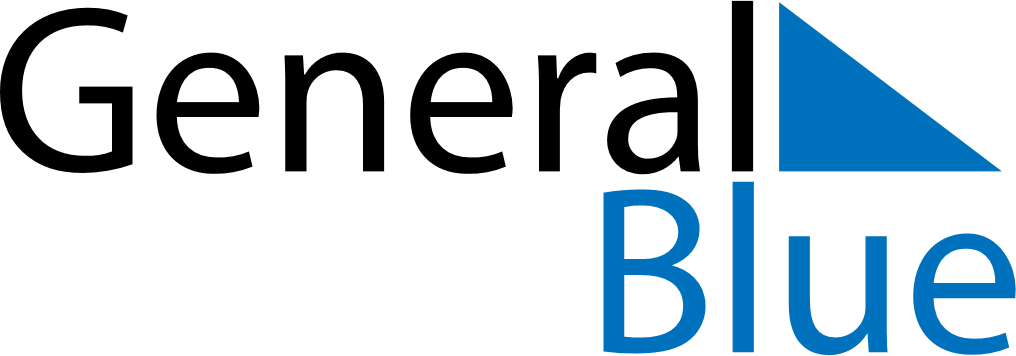 May 2024May 2024May 2024May 2024May 2024May 2024Mellbystrand, Halland, SwedenMellbystrand, Halland, SwedenMellbystrand, Halland, SwedenMellbystrand, Halland, SwedenMellbystrand, Halland, SwedenMellbystrand, Halland, SwedenSunday Monday Tuesday Wednesday Thursday Friday Saturday 1 2 3 4 Sunrise: 5:21 AM Sunset: 8:48 PM Daylight: 15 hours and 27 minutes. Sunrise: 5:19 AM Sunset: 8:50 PM Daylight: 15 hours and 31 minutes. Sunrise: 5:17 AM Sunset: 8:52 PM Daylight: 15 hours and 35 minutes. Sunrise: 5:15 AM Sunset: 8:55 PM Daylight: 15 hours and 40 minutes. 5 6 7 8 9 10 11 Sunrise: 5:12 AM Sunset: 8:57 PM Daylight: 15 hours and 44 minutes. Sunrise: 5:10 AM Sunset: 8:59 PM Daylight: 15 hours and 48 minutes. Sunrise: 5:08 AM Sunset: 9:01 PM Daylight: 15 hours and 52 minutes. Sunrise: 5:06 AM Sunset: 9:03 PM Daylight: 15 hours and 56 minutes. Sunrise: 5:04 AM Sunset: 9:05 PM Daylight: 16 hours and 0 minutes. Sunrise: 5:02 AM Sunset: 9:07 PM Daylight: 16 hours and 5 minutes. Sunrise: 5:00 AM Sunset: 9:09 PM Daylight: 16 hours and 9 minutes. 12 13 14 15 16 17 18 Sunrise: 4:58 AM Sunset: 9:11 PM Daylight: 16 hours and 13 minutes. Sunrise: 4:56 AM Sunset: 9:13 PM Daylight: 16 hours and 16 minutes. Sunrise: 4:54 AM Sunset: 9:15 PM Daylight: 16 hours and 20 minutes. Sunrise: 4:52 AM Sunset: 9:16 PM Daylight: 16 hours and 24 minutes. Sunrise: 4:50 AM Sunset: 9:18 PM Daylight: 16 hours and 28 minutes. Sunrise: 4:48 AM Sunset: 9:20 PM Daylight: 16 hours and 32 minutes. Sunrise: 4:46 AM Sunset: 9:22 PM Daylight: 16 hours and 35 minutes. 19 20 21 22 23 24 25 Sunrise: 4:45 AM Sunset: 9:24 PM Daylight: 16 hours and 39 minutes. Sunrise: 4:43 AM Sunset: 9:26 PM Daylight: 16 hours and 42 minutes. Sunrise: 4:41 AM Sunset: 9:28 PM Daylight: 16 hours and 46 minutes. Sunrise: 4:40 AM Sunset: 9:29 PM Daylight: 16 hours and 49 minutes. Sunrise: 4:38 AM Sunset: 9:31 PM Daylight: 16 hours and 53 minutes. Sunrise: 4:36 AM Sunset: 9:33 PM Daylight: 16 hours and 56 minutes. Sunrise: 4:35 AM Sunset: 9:34 PM Daylight: 16 hours and 59 minutes. 26 27 28 29 30 31 Sunrise: 4:34 AM Sunset: 9:36 PM Daylight: 17 hours and 2 minutes. Sunrise: 4:32 AM Sunset: 9:38 PM Daylight: 17 hours and 5 minutes. Sunrise: 4:31 AM Sunset: 9:39 PM Daylight: 17 hours and 8 minutes. Sunrise: 4:30 AM Sunset: 9:41 PM Daylight: 17 hours and 11 minutes. Sunrise: 4:28 AM Sunset: 9:42 PM Daylight: 17 hours and 13 minutes. Sunrise: 4:27 AM Sunset: 9:44 PM Daylight: 17 hours and 16 minutes. 